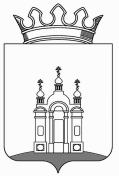 КОНТРОЛЬНО-СЧЕТНАЯ ПАЛАТАДОБРЯНСКОГО МУНИЦИПАЛЬНОГО РАЙОНАул. Советская, 10,  г. ДобрянкаПермский Край,  618740тел. (34265) 2-78-68ОГРН 1065914006388 ОКПО 93960313ИНН/КПП 5914021073/ 591401001РАСПОРЯЖЕНИЕ № 18г. Добрянка                                                                                  19 февраля 2015 г.Об утверждениисостава комиссии по соблюдению требований к служебному поведению иурегулированию конфликта интересовмуниципальных служащихКонтрольно-счетной палатыДобрянского муниципального районаВ соответствии с Федеральным законом Российской Федерации от 02.03.2007 № 25-ФЗ «О муниципальной службе в Российской Федерации», Федеральным законом от 25.12.2008 № 273-ФЗ «О противодействии коррупции», Указом Губернатора Пермского края от 19.07.2012 № 44 «О мерах по реализации отдельных положений законодательства Российской Федерации в сфере противодействия коррупции на муниципальной службе в Пермском крае», распоряжением Контрольно-счетной палаты Добрянского муниципального района от  19.02.2015 № 17 «Об утверждении Порядка работы комиссии по соблюдению требований к служебному поведению и урегулированию конфликта интересов муниципальных служащих Контрольно-счетной палаты Добрянского муниципального района», руководствуясь  пунктом 12 статьи 14 Положения о Контрольно-счетной палате Добрянского муниципального района, утвержденного решением Земского Собрания Добрянского муниципального района от 20.07.2011 № 102Утвердить состав комиссии по соблюдению требований к служебному поведению и урегулированию конфликта интересов муниципальных служащих Контрольно-счетной палаты Добрянского муниципального района согласно приложению к настоящему распоряжению.Признать утратившим силу распоряжение Контрольно-счетной палаты Добрянского муниципального района от 26.03.2014 № 19 «Об утверждении состава комиссии по соблюдению требований к служебному поведению и  урегулированию конфликта интересов муниципальных служащих Контрольно-счетной палаты Добрянского муниципального района».Контроль исполнения настоящего распоряжения возложить на председателя комиссии по соблюдению требований к служебному поведению и урегулированию конфликта интересов муниципальных служащих Контрольно-счетной палаты Добрянского муниципального района.Председатель                                                                               Н.Г. ЮдинаПриложениек распоряжениюКонтрольно-счетной палатыДобрянского муниципального районаот 19.02.2015  № 18СОСТАВкомиссии по соблюдению требований к служебному поведению и урегулированию конфликта интересов муниципальных служащих Контрольно-счетной палаты Добрянского муниципального районаПредседатель Комиссии                    Коркодинова Светлана Анатольевна,                                                               заместитель председателя Контрольно-                                                            счетной палаты Добрянского муници-                                                            пального районаЗаместитель председателяКомиссии                                             Лузина Лариса Валерьевна, заместитель                                                          председателя Земского Собрания Доб-                                                          рянского муниципального районаСекретарь Комиссии                        Елисова Ирина Владимировна,                                                           аудитор Контрольно-счетной палаты                                                          Добрянского муниципального районаЧлены Комиссии:Котельникова Елена Анатольевна, начальник юридического управления администрации Добрянского муниципального района (по согласованию).Карабатова Татьяна Андреевна, начальник отдела муниципальной службы и антикоррупционной деятельности администрации Добрянского муниципального района (по согласованию).Протопопов Вячеслав Олегович, старший юристконсульт отдела МВД России по Добрянскому району  (по согласованию).